 משרד המדע, הטכנולוגיה והחלל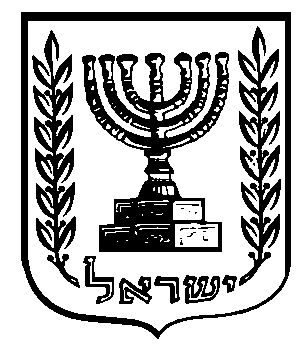 מדינת ישראלהתכנית למחקר אסטרטגי – התכנית לפיתוח תשתיות מדעיות וטכנולוגיותקול קורא להגשת הצעות מחקר לשנת 2016בתחום: החללכללי:במסגרת תכנית התשתיות למימון מחקרים לשנת 2016, מעוניין המשרד בקידום פעילות מחקר ופיתוח בישראל בתחום החלל באמצעות מימון מחקרים אסטרטגיים-תשתיתיים בשאלות מדעיות העומדות בחזית הידע העולמי. תינתן העדפה למימון מחקרים שבהם יתקיים שיתוף פעולה בין-תחומי ובין-מוסדי ברמה גבוהה, ושלהם פוטנציאל יישומי וכלכלי היכול לשפר את יכולתה התחרותית של מדינת ישראל ולמצבה בחזית המדע והטכנולוגיה בעולם.לצורך כך מפרסם המשרד בזאת קול קורא לקבלת הצעות למימון מחקרים בעלי פוטנציאל יישומי הצפויים להוביל, בהמשך, לפיתוח מוצרים בתחום החלל, בנושאים הבאים: •	תצפיות מהחלל לעבר כדור הארץ •	פיתוח מכשור, רכיבים, תתי מערכות ומכלולים לפלטפורמות חלליות ולמקטעי קרקע תומכי חלל•	תצפיות מהחלל למעמקי היקוםהתקציב שיוקצה למחקר מטעם קבוצת מחקר אחת יהיה עד 600 אלף ₪ לתקופה של  3 שנים בחלקים שווים. תקציב הצעה שתוגש על-ידי שתי קבוצות מחקר או יותר יהיה עד  1,200אלף ₪ לתקופה של 3 שנים בחלקים שווים (הצעה אשר תזכה בתקציב על פי פסקה זו הינה הצעה אשר תוגש על ידי שתי קבוצות מחקר או יותר אשר כל אחת מהן עוסקת בתחום אחר, בין אם מדובר במספר קבוצות ממוסד אחד, ובין אם מדובר במספר קבוצות ממספר מוסדות).יודגש, כי אם ההצעה מוגשת על ידי מספר מוסדות, כל מוסד יענה על הגדרת "מוסד" כהגדרתו בתנאי הסף מס' 1 להלן.אם תכנית המחקר תתפרש על פני תקופה קצרה יותר, יחושב תקציב המחקר באופן יחסי לתקופה. יובהר ויודגש כי ההחלטות לגבי מימון או אי-מימון של המחקרים יעשו על-פי דירוגם בהתאם להליך המיון וההערכה המפורט במסגרת הקול הקורא ועד למיצוי התקציב הקיים במשרד לעניין קול קורא זה, כאמור, בכפוף להחלטות אשר יתקבלו במסגרת הליך המיון והערכה.הערה: לא יתאפשר כפל מימון באמצעות המשרד, דהיינו לא יינתן מימון לאותו מחקר במסגרת אחרת של המשרד וכן לא יינתן מימון מטעם המשרד למחקר הממומן על ידי משרדי ממשלה אחרים או על ידי הקרן הלאומית למדע (ISF), ראו פירוט בסעיף ז.9. להלן.תנאי הסף: רשאים להגיש הצעות לקול הקורא מציעים אשר עומדים בכל תנאי הסף להלן:המוסד המציע הינו אחד מאלה  (להלן – המוסד):מוסד מוכר להשכלה גבוהה בישראל, כמשמעותו בחוק המועצה להשכלה גבוהה, תשי"ח-1958. מכון מחקר בישראל שהינו מלכ"ר.מכון מחקר בישראל שהינו חברה ממשלתית או יחידה ממשלתית (משרד ממשלתי או יחידת סמך).לעניין קול קורא זה: "מכון מחקר" משמעו – גוף אשר חלק ניכר מפעילותו קשור לקידום המחקר בחזית הידע העולמי, ברשותו תשתית ציוד לביצוע מחקרים, והחוקרים אשר מועסקים במסגרתו עוסקים בין היתר בפרסום מאמרים מטעמו בעיתונות מדעית בינלאומית ובהצגת עבודות בכנסים בינלאומיים.כל המוסדות השותפים למוסד המגיש, ככל שישנם, יהיו מוסדות מוכרים להשכלה גבוהה או מכוני מחקר ציבוריים בישראל, בהתאם להגדרתם לפי סעיף ב(1) לעיל.ההצעה תכלול תכנית לביצוע מחקר בעל היתכנות יישומית בנושאים המפורטים לעיל.תכנית המחקר במסגרת הצעת המוסד תבוצע באמצעות חוקר ו/או איש סגל אחד לפחות, המועסק באופן קבוע או הנמצא במסלול לקביעות במוסד המציע , בעל תואר Ph.D. או בעל תואר M.D. (להלן – החוקר הראשי).לעניין קול קורא זה: בהגדרת "חוקר ראשי" ייכלל גם פרופסור אמריטוס, אשר הינו פרופסור אשר פרש לגמלאות, אך ממשיך לשמור על קשר עם המוסד באמצעות מחקר או הוראה במסגרתו. המוסד המציע מעוניין לבצע מחקר העונה על התנאים המפורטים בתנאי הביצוע בסעיף ג' להלן.הערה: כמפורט במסגרת תנאי הסף, התכנית איננה מיועדת למימון מחקרים בתעשייה. עם זאת, חוקרים מהתעשייה יכולים להיכלל בהצעה המוגשת על ידי מוסד אקדמי או מכון מחקר כהגדרתו לעיל, כחוקרי משנה או קבלנים, אשר יתנו שירותים לקבוצת מחקר במוסד אקדמי או במכון מחקר (אם בשעות ייעוץ, אם בהכנת חומרים ומתקנים), אולם לא יוכרו כקבוצת מחקר נפרדת. יודגש, כי חוקרים וגופים מהתעשייה יכולים לשמש בהתאם לאמור לעיל רק אם נדרשת מומחיות אשר לא קיימת במוסדות השותפים להצעה. תנאי ביצוע:המשרד מעוניין לקבל הצעות לביצוע מחקרים העומדים בכל התנאים הבאים (להלן – המחקר):המחקר מבוצע במוסדות שעונים על תנאי הסף בסעיף ב' לעיל.תכנית המחקר תבנה במסגרת שנתית, לתקופה שלא תעלה על 3 שנים ולא תפחת משנתיים.המחקר יופעל בהתאם לקול קורא זה, להוראות ההסכם המצורף כנספח ב' ולנהלי המשרד המצורפים כנספח ג' ומתעדכנים מעת לעת. חודשיים לפני תום כל שנת מחקר יוגש דו"ח התקדמות בצירוף תכנית עבודה להמשך ובקשת המשך לשנה נוספת, הכול כמפורט בחוזה ההתקשרות בין המוסד למשרד, המצורף כנספח ב'.המימון עבור הוצאות המחקר להצעות מחקר יהיה בהתאם למפורט להלן:המימון עבור תכנית מחקר אשר תבוצע על ידי קבוצת מחקר אחת בתחום אחד הינו עד ל-600 אלף ₪ לתקופה של 3 שנים בחלקים שווים. המימון עבור תכנית מחקר אשר תבוצע על ידי שתי קבוצות מחקר או יותר  או יכללו שני תחומים או יותר הינו עד 1,200 אלף ₪, לתקופה של 3 שנים בחלקים שווים.אם תקופת המחקר תהיה קצרה יותר, גובה המימון המקסימאלי ייקבע בהתאם למשך התקופה באופן יחסי. המימון המפורט לעיל יינתן עבור כל תקופת המחקר, וישמש עבור מימון עלויות כוח אדם, ציוד וחומרים והוצאות אחרות.מוסד המעוניין להגיש הצעות למחקר אשר תקציבו עולה על הסכומים הנ"ל, יוכל לעשות זאת, אולם חלקו של המשרד במימון לא יעלה על הסכומים אשר הוגדרו כאמור, ועל המוסד להציג מקורות כספיים מתאימים למימון הסכום החסר.שכר - איש סגל המשמש כחוקר במחקר והמועסק במוסד המתוקצב על ידי המדינה, איננו רשאי לקבל שכר נוסף במסגרת הצעת המחקר.גובה השכר המקסימאלי עבור משרה מלאה של חוקר, מהנדס, טכנאי, עוזר מחקר או לבורנט - לא יעלה על 200,000 ₪ לשנה, או ע"פ תקנון המוסד, הנמוך מבניהם. ציוד - הציוד שיירכש במימון המשרד ישמש לצורך ביצוע המחקר בלבד.ציוד אזיל – ניתן לכלול בנספח התקציבי למימון המחקר בקשה למימון ציוד אזיל. במקרה בו מדובר ברכישת ציוד אזיל בסכום העולה על 3,000 ₪, יש לפרט בהרחבה מהו הציוד או החומרים הנדרשים, נחיצותם וכן את הכמויות הנדרשות. ציוד קבוע – היקף מימון המשרד עבור רכישת ציוד קבוע יהיה ע"פ אחד מהסעיפים שלהלן:בשנת המחקר הראשונה – בהיקף של עד 50% מעלות הציוד.בשנת המחקר השנייה – בהיקף של עד 40% מעלות הציוד.בשנת המחקר השלישית – בהיקף של עד 20% מעלות הציוד.המשרד ישתתף במימון בהיקף גבוה יותר מהנ"ל במקרים בהם הציוד הינו ציוד ייחודי לביצוע המחקר.רכישת מחשבים ניידים ונייחים בפרויקטי המחקר – המשרד יאפשר רכישת מחשבים ניידים ונייחים בתנאי שמדובר במחשבים המהווים חלק ממכשור מדעי לצורכי המחקר, או במחשבים בעלי יכולות עיבוד גבוהות הנדרשים באופן ייחודי לצורכי המחקר, והמשרד ישקול לאשר את רכישתם, בהתאם לחיוניות הנדרשת למחקר. ככל שהמוסד מעוניין לכלול בנספח התקציבי למימון המחקר רכישת מחשבים כמפורט לעיל, עליו לפרט במסגרת הצעת המחקר את חיוניות המכשור, לצורך בחינת אישור הרכישה כאמור. גובה ההשתתפות לכל קבוצת מחקר ברכישת מחשבים הינו עד 6,000 ₪. בכל מקרה, ואף אם מספר קבוצות המחקר גבוה מ-3 קבוצות, סה"כ גובה ההשתתפות ברכישת המחשבים לא יעלה על 18,000 ₪. יודגש כי מגבלת המימון ביחס לרכישת ציוד קבוע בהתאם למפורט בסעיף ג.9. לעיל, לא תחול ביחס להיקף המימון לרכישת מחשבים בהתאם לסעיף זה, אולם בכל מקרה, לא תאושר רכישת מחשבים בשנת המחקר האחרונה.הזכויות בציוד שיירכש במימון המשרד יוסדרו על ידי המוסד בהתאם לתקנון המוסד ובכפוף לקבוע בהסכם ההתקשרות בין המוסד למשרד, המצורף כנספח ב'.זכויות הקניין הרוחני במחקר יוסדרו בין הגורמים המעורבים במחקר בהתאם לתקנון המצוי במוסד ובכפוף לקבוע בהסכם ההתקשרות בין המוסד למשרד, המצורף כנספח ב'.חוקר ראשי היוצא לשבתון, חל"ת, חופשה או הנעדר מהמחקר לתקופה העולה על שלושה חודשים רצופים יבקש את אישור המשרד לכך מראש, ובכתב, והמוסד יידרש להציע חוקר מחליף אשר יאושר על ידי המשרד. בקשה להחלפת חוקר ראשי במהלך שנת המחקר הראשונה תידון כבקשה חריגה.לקראת תום השנה השנייה למחקר (באם תקופת המחקר תוארך), יקיימו המוסד והחוקר כנס או סדנא לקהל היעד בתחום המחקר, אשר במסגרתם יוצגו ממצאי המחקר. לפיכך, במסגרת הצעת המחקר המוגשת למשרד למימון המשך השנה השנייה, על החוקרים לקחת בחשבון נושא זה ולכלול תקציב בהיקף של 5,000 ₪ לצורך נושא זה. ככל שלא ייכלל תקציב עבור מטרה זו, יידרש המוסד להקצות תקציב בהיקף הנדרש עבור קיום הכנס או הסדנא כאמור.המסמכים הנדרשים:המוסד והחוקרים ימלאו את טופס ההגשה המקוון לפי הקישור שיצוין בסעיף ה. 4 להלן (נספח א') בשפה האנגלית ויכללו במסגרתו: הגדרת נושא המחקר ותיאור מפורט של תכנית המחקר תוך התייחסות לחדשנות המדעית או הטכנולוגית, למתודולוגיה, ליישומיות, להישגי החוקרים בעבר ומידת שיתוף הפעולה המתוכנן בין החוקרים (כאשר הדבר רלוונטי). בתכנית המחקר ייכלל פירוט מלא של תכנית העבודה, אבני דרך לביצועה, כולל הגדרת קריטריונים מדידים לבחינת העמידה באבני הדרך, וכן תקצוב מפורט של המחקר, כולל התייחסות לציוד אשר יירכש לצורך ביצוע המחקר.יש לדווח על ציוד מיוחד הנמצא במוסד המחקר, ואשר ישמש לביצוע המחקר, וכן על ציוד ייחודי אשר מתוכנן להירכש מכספי המחקר. הצגת ההישג המדעי או הטכנולוגי האפשרי במסגרת המחקר, והצבעה על התועלות הנלוות למחקר ועל מידת ישימותו. כמו כן מתבקשים החוקרים לציין את הנושאים, הכלים ו\או כיווני המחקר החדשניים שבתחומי ההצעה.מומלץ לכלול בהצעה ממצאים קיימים, אם ישנם כאלה, לצורך הוכחת עקרונות וישימות הגישה המוצעת (כגון, ממצאים ממחקר מקדים או פיילוט אם ישנו). ככל שהדבר רלוונטי, יש לציין את שמות כלל החוקרים והמוסדות המעורבים, תוך התייחסות לרקע ולהישגי החוקרים השונים ומידת שיתוף הפעולה הצפויה ביניהם.ככל שהדבר רלוונטי, יש לכלול בהצעות פירוט בדבר התועלת הסינרגית של שיתוף הפעולה המוצע ואופן תרומתו למחקר. ניתן להתייחס לאיכויות הייחודיות של השותפים, למידה שבה מוסיפים כישוריהם תרומה סגולית לפרויקט, ולחשיבות תוספת המשאבים הזמינים לפרויקט עקב שיתוף הפעולה. קורות החיים של החוקר/ים מגיש/י ההצעה יצורפו לטופס המקוון בפורמט של biosketch. דוגמא לפורמט זה ניתן לראות בקישור זה.  יש  לצרף את האישורים המפורטים להלן (אישורי פנייה לגורמים השונים או אישורים סופים), בהתאם לצרכי המחקר, ככל שנמצאים בידי המוסד במועד הגשת ההצעות: להצעות מחקר הכרוכות בניסויים קליניים בבני אדם – אישור וועדת הלסינקי. להצעות מחקר הכרוכות בניסויים בבעלי חיים – אישור הוועדה המוסדית המתאימה לפיקוח על ניסויים בבעלי חיים.להצעות מחקר הכרוכות בניסויים בצמחים מהונדסים ובמיקרואורגניזמים הקשורים אליהם – אישור הוועדה לצמחים מהונדסים. להצעות מחקר הכרוכות בניסויים הנערכים בבתי-ספר – אישור משרד החינוך.יודגש כי בכל מקרה, חתימה על הסכם התקשרות למימון המחקר, תותנה בקבלת אישורים סופיים של הוועדות השונות, בהתאם לנדרש לצורכי המחקר.יש לצרף רשימה ביבליוגרפית מלאה ולסמן בכוכבית את חמשת הפריטים הרלבנטיים ביותר למחקר המוצע. רשימה זו תצורף כקובץ בשדה הצהרת החוקרים והיא לא תיכלל במסגרת הצעת המחקר (המופקת כ-PDF) לצורך הערכה עבור סוקרים חיצוניים. ראו הנחיות מפורטות למילוי טופס ההצעה המקוונת. פירוט הצעת התקציב תכתב בשפה האנגלית על גבי הטופס המקוון, במסגרתה יפורטו גובה הסכום המבוקש מהמשרד (בהתאם למקסימום התקציב שהוקצה ביחס לתקופת המחקר) ומקורות המימון האחרים לתכנית המחקר ככל שישנם (כולל מקורות מימון שטרם אושרו) (לעיל ולהלן – הנספח התקציבי). ככל שהמחקר מבוצע על ידי מספר קבוצות מחקר, יש לפרט נספח תקציבי נפרד לכל אחת מקבוצת המחקר ובמסגרתו לכלול את הפירוט התקציבי ואת גובה התקציב המבוקש עבורה. יש לצרף רשימה של ארבעה סוקרים מהארץ וארבעה סוקרים מחו"ל המוצעים על ידי החוקרים לשיפוט ההצעה (יש לציין את שם הסוקר, המוסד, דואר אלקטרוני, טלפון). אין לכלול סוקרים העונים על אחת או יותר מהקטגוריות הבאות: חוקר מהמחלקה של החוקרים הראשיים (בכל קבוצות המחקר). מנחה או סטודנט לשעבר של החוקרים הראשיים (בכל קבוצות המחקר). שותף למחקר בהווה או בעבר של החוקרים הראשיים (בכל קבוצות המחקר).חוקר שותף למאמר או לכל פרסום אחר הנוגע להצעת מחקר.כמו כן, ניתן לצרף בקשה למשרד להימנע מבחירת סוקר או סוקרים מסוימים (עד 3 בלבד). נא לכלול רשימה זו לאחר רשימת הסוקרים המומלצים.מסמך זה כאמור לעיל, יש לצרף לטופס הצעת המחקר בסעיף של הצהרת החוקר בלשונית מסמכים ואישורים תחת הצהרת החוקרים. יש להדגיש כי צרופה זו לא תהיה חלק אינטגראלי מההצעה (שתופק כ-PDF ) שתשלח לסוקרים החיצוניים מעריכי ההצעות.יודגש כי הצעה אשר טופס ההגשה עבורה לא מולא בשפה האנגלית כנדרש, תפסל על הסף.הגשת ההצעות:ההצעות יוגשו באמצעות רשות המחקר במוסד המרכז את הפרויקט, ובמכוני מחקר  – באמצעות הנהלת המכון, ויהיו חתומות על-ידי מורשה חתימה מטעם המציע. כמו כן, יידרש לחתום על הצהרה לפיה ההצעה הוגשה בתיאום מלא עם החוקרים הראשיים המוזכרים בהצעת המחקר.הגשת הצעות במענה לקול קורא זה מהווה הסכמה של המוסד המבקש לתנאי הסכם ההתקשרות המצורף כנספח ב'. המשרד רשאי לעדכן את עיקרי תנאי הסכם ההתקשרות, כדי לכלול בו פרטים רלוונטיים מתוך הצעת המוסד אשר תזכה במימון. שינויים אלה, כאמור, ייהפכו לחלק בלתי נפרד מתנאי ההסכם, ואי-עמידה בהם דינה כדין אי-עמידה בכל סעיף או תנאי אחר בהסכם.הערה חשובה: לתשומת ליבכם, הסכם ההתקשרות המצורף כנספח ב' לקול הקורא  עודכן בהתאם להסכמות עם המוסדות להשכלה גבוהה. כאמור, הגשת הצעה במענה לקול קורא זה מהווה הסכמה לנוסח המצורף. לא יתקבלו הערות ו/או בקשות לשינויים ביחס לנוסח זה.מועד אחרון להגשת ההצעות: פרק הזמן להגשת ההצעות על ידי החוקרים באמצעות המערכת המקוונת אל מרכז הפעילות ברשות המחקר הינו מיום פרסום הקול הקורא ועד ליום שלישי, ב' באייר תשע"ו, 10.5.2016, עד השעה 15:00. לאחר מועד זה תיסגר המערכת בפני החוקרים ולא תהיה בידם האפשרות עוד להגיש הצעות עבור הקול הקורא. אולם, חוקר אשר הגיש עד למועד הנ"ל את הצעתו למרכז הפעילות באמצעות המערכת המקוונת, יוכל לבצע תיקונים בהצעתו במערכת המקוונת בתיאום עם מרכז הפעילות ברשות המחקר. יודגש כי, חוקר אשר לא הגיש את הצעתו למרכז הפעילות במוסד אליו הוא משתייך, באמצעות המערכת המקוונת עד למועד הנ"ל לא יוכל לעשות זאת לאחר שחלף המועד. למוסד תינתן האפשרות לשלוח למשרד הצעות באופן סופי בהתאם לפירוט להלן. יצויין כי, אפשרות זו ניתנת רק בנוגע להצעות אשר נשלחו למרכז הפעילות במוסד ואשר נמצאות במערכת (אף אם לא בנוסחם הסופי) במועד הנ"ל. המועד האחרון להגשה על ידי המוסדות הינו לא יאוחר מיום שלישי, ט' באייר תשע"ו, 17.5.2016, עד השעה 15:00 (להלן המועד הקובע). זהו המועד בו נדרשים המוסדות להגיש את ההצעות למשרד באמצעות המערכת המקוונת באופן סופי. לאחר המועד הקובע לא ניתן יהיה לבצע כל שינוי בהצעה. הצעה אשר לא תשלח על ידי המוסד למשרד עד למועד זה באמצעות המערכת המקוונת – לא תידון.הגשת ההצעות תעשה באופן מקוון באמצעות כרטיסים חכמים על גבי הטופס המקוון הנגיש בקישור זה. לנוחיותכם, מצ"ב נספח ד' הנחיות למילוי הטופס המקווןהגשה מלאה כוללת מילוי טופס מקוון, שליחתו למורשה חתימה ואישורו על ידי מורשה החתימה באמצעות כרטיס חכם. הצעות מחקר שלא ייחתמו כנדרש, לא יכללו במסגרת אותה הגשה.יודגש כי לא ניתן להגיש הצעות בדרך אחרת מלבד ההגשה המקוונת, וכי נדרש כי כל ההליך כפי שתואר לעיל יושלם במלואו כך שההצעות יכללו במערכת המקוונת עד המועד הקובע.לתשומת לבכם, מילוי הטופס המקוון הינה פעולה הדורשת זמן, ולפיכך לא מומלץ לפעול ברגע האחרוןלשאלות ובירורים בנושא ההגשה המקוונת ניתן לפנות לגב' רויטל אמזלג, בטל': 02-5411805, או במייל. בנוסף, ניתן לפנות למרכז התמיכה של ממשל זמין בנוגע לאי תקינות בטופס בטלפון: 1-800-200-560.כאמור, לצורך ההגשה המקוונת יש להצטייד בכרטיס חכם. לפיכך, מוסד אשר טרם הנפיק כרטיס חכם מתבקש לפנות לחברת "קומסיין" בטלפון 03-6443620 או 8770* ל-אתר האינטרנט של חברת "קומסיין"  או לחברת "פרסונל אי די" בטלפון 2007* ל- אתר האינטרנט של חברת "פרסונל אי די" , לצורך הנפקת הכרטיס.פרטים נוספים בנושא הכרטיס החכם ניתן למצוא בקישור זה לאתר GOV.הצעות אשר יגיעו באיחור או שלא יוגשו בהתאם למפורט לעיל, יידחו על הסף.המשרד יהיה רשאי לפסול על הסף אף הצעות שיחסרו בהן פרטים בהתאם לשיקול דעתו.כל שינוי שייעשה במסמכי הקול הקורא או בנספחיהם או כל הסתייגות ביחס אליהם, הן אם ייעשו בתוספת למסמכים, במכתב נלווה או בכל דרך אחרת, הם חסרי תוקף והמשרד רשאי להתעלם מהם או לפסול את ההצעה.תוקף ההצעות – עד שנה מיום הגשתן.מיון והערכת ההצעות:הצעות יעברו הליך של מיון, בדיקה והערכה על ידי המשרד, כפי שיפורט להלן:בשלב הראשון יבדקו ההצעות לעניין עמידה בתנאי הסף (סעיף ב' לעיל). הצעות אשר אינן עומדות בתנאי הסף – יידחו.רק הצעות אשר נמצאו עומדות בתנאי הסף, יועברו לשלב השני – שלב ההערכה על-פי אמות המידה המפורטות בסעיף ו3 להלן.שלב זה יבוצע על ידי ועדת שיפוט מקצועית (להלן – ועדת השיפוט), אשר תמונה ע"י המשרד. תפקיד הועדה יהיה לבחון, להעריך ולדרג את ההצעות בהתאם לאמות המידה המפורטות להלן ולמשקולות אשר ניתנו לכל אחת מהן.ההצעות שהוערכו, ודירוגן, יועברו על ידי ועדת השיפוט להנהלת הקרן, לדיון וקבלת החלטות.אפשרות להעברת ההצעה לבחינת מעריכים חיצוניים לוועדת השיפוט:המשרד רשאי, אך לא חייב, להעביר את ההצעה למעריכים חיצוניים לצורך קבלת חוות דעת. שיקול הדעת בדבר העברת ההצעה, כאמור, מצוי בידי הנהלת הקרן במשרד בלבד.בסמכות הנהלת הקרן להחליט כי הצעות שהוגשו בקול קורא מסוים יועברו למספר מעריכים חיצוניים, ואילו הצעות אחרות שהוגשו במסגרת אותו קול קורא, לא יועברו לבדיקת מעריכים חיצוניים כלל.המשרד רשאי להעביר את ההצעות שהוגשו לקול קורא זה למעריכים שונים. אין חובה כי כלל ההצעות ייבדקו ע"י אותו מעריך חיצוני.האמור בחוות דעתו של המעריך החיצוני הינו על דעתו בלבד. המשרד לא יהיה אחראי לחוות דעתו של המעריך החיצוני ולא יישא בכל התחייבות חוזית או נזיקית העלולה לנבוע ממנה.מובהר כי סמכות ההחלטה לדירוג ההצעה יהיה מסור בידי חברי ועדת השיפוט וחברי הנהלת הקרן בלבד, גם אם ההצעה הועברה למעריך חיצוני.סיכומי חוות הדעת של המעריכים החיצוניים אשר הוגשו לוועדת השיפוט ולהנהלת הקרן וממצאי ועדת השיפוט בעקבותיהם יהיו פתוחים לעיון המציעים, בכפוף להוראות תקנה 21(ה) לתקנות חובת המכרזים, תשנ"ג-1993.אין באמור לעיל לפגוע בזכויות המשרד לפי חוק חובת המכרזים, התשנ"ב–1992 או תקנותיו או לפי כל דין אחר.אמות המידה להערכת ההצעות יהיו בהתאם למפורט להלן:רמה מדעית וחדשנות (35%): מצוינות מדעית או טכנולוגית, הבסיס המדעי של המחקר, מידת החדשנות והמקוריות של המחקר המוצע בהשוואה לידע שהצטבר בארץ ובעולם. הצעות שהציון שיינתן עבורן בגין אמת מידה זו יהיה נמוך מ–75 (מתוך 100 הנקודות האפשריות), לא יוכלו להיבחר. מתודולוגיה (20%): המידה שבה השיטה המוצעת לביצוע המחקר הינה איכותית ובת ביצוע; המידה שבה השיטה המוצעת תואמת את מטרות המחקר, ברמה התיאורטית והאמפירית. יישומיות (20% עבור קבוצה אחת ותחום אחד ו-15% עבור הצעות המשלבות מספר קבוצות ו/או תחומים): תרומת המחקר לפיתוח כיוונים מדעיים ו/או טכנולוגיים חדשים, ו/או לפיתוח מוצרים ויישומים חדשים (גם אם בטווח הארוך ומהווים נגזרת של המחקר המוצג). כמו כן תיבחן התרומה לשימור ופיתוח של כוח אדם מקצועי ברמה גבוהה (למשל, באמצעות שיתוף תלמידים לתארים מתקדמים בעבודת המחקר - לתואר מוסמך או דוקטור). תקציב (10%): סבירות הסכום המבוקש ביחס למטרות המחקר ולאמצעים הדרושים לביצועו. יכולת הביצוע (10%): תבחן בהסתמך על ניסיון, הישגים קודמים וכישוריהם של החוקרים, האמצעים העומדים לרשות. הצגת ההצעה (5%): בהירות הצגת הנושא, תיאור מטרות המחקר ופירוט השיטות המוצעות. שיתוף פעולה (0% עבור הצעה המוגשת ע"י קבוצה אחת מתחום אחד ועד 5% עבור הצעות המשלבות מספר קבוצות ו/או תחומים): רמת שיתוף הפעולה בין קבוצות המחקר השונות ותרומתו לאיכות המחקר.ביצוע התכנית:המשרד מעוניין לבחור מספר הצעות למימון עד לגובה התקציב העומד לרשותו, בהתאם לדירוג שייקבע בהליך המיון והערכה כמפורט בסעיף ו' לעיל ובכפוף להחלטות אשר יתקבלו במסגרת הליך זה.יחד עם זאת, המשרד רשאי לבחור זוכה אחד או שלא לבחור זוכים כלל, לפי שיקול דעתו.אין המשרד מתחייב לקבל את ההצעה הזולה ביותר או כל הצעה שהיא.המשרד לא ידון בהצעות אשר יוגשו שלא במועד או שלא יוגשו כנדרש.על פי הצפי, ההחלטה על ההצעות הזוכות תעשה במהלך שנת 2016, בהתאם לדירוגן בהליך המיון והערכה כמפורט בסעיף ו' לעיל ובכפוף לזמינות תקציבית בשנת 2016.ביצוע ההתקשרות בהתאם לקול קורא זה מותנה בזמינות תקציבית.עם המוסדות הזוכים ייחתם הסכם התקשרות בנוסח המצורף כנספח ב' והמוסדות יפעלו בהתאם לתנאיו.חתימה על הסכם ההתקשרות תותנה בקבלת האישורים הנדרשים בהתאם למפורט בסעיף ד.8. לעיל. אם לא יועברו האישורים כאמור, המשרד יהיה רשאי לבטל את זכיית המוסד בקול הקורא.עם החתימה על ההסכם יפקיד המוסד כתב ערבות ("מוסדות להשכלה גבוהה – הוראת קיזוז") על סכום המהווה 5% מסכום התמורה המשולם על ידי המשרד ועל 100% מגובה המקדמה, כביטחון למילוי התחייבויות המוסד, הכול בהתאם להוראה 7.4.16 להוראות התכ"ם לעניין ערבויות ולדרישות המופיעות לעניין זה בהסכם ההתקשרות נספח ב'. הגשת כתב הערבות/הוראת הקיזוז הינה תנאי מוקדם לכניסתו לתוקף של הסכם ההתקשרות.סעיף זה לא יחול במקרה בו המוסד הינו יחידה ממשלתית (משרד ממשלתי או יחידת סמך).עם החתימה על ההסכם על החוקר להצהיר כי המשרד הוא הגורם המממן היחידי של המחקר, למעט גורמי מימון אשר הוצגו במסגרת הצעת המחקר ואושרו על ידי המשרד. אם לאחר חתימת ההסכם יעמדו לרשות המחקר מקורות מימון נוספים בכסף או בשווה כסף, יודיע על כך מיידית למשרד, ישלח הצעת מחקר ונספח תקציבי מעודכנים ויקבל את אישור המשרד. בכל מקרה, יודגש כי לא יתאפשר כפל מימון באמצעות המשרד, דהיינו לא יינתן מימון לאותו מחקר במסגרת אחרת של המשרד, וכן לא יינתן מימון מטעם המשרד למחקר הממומן על ידי משרדי ממשלה אחרים או על ידי הקרן הלאומית למדע (ISF).המוסד אינו רשאי להעביר או להמחות לאחר את זכויותיו לפי קול קורא זה, כולן או חלקן.זכויות המשרד:המשרד רשאי לבטל את הקול הקורא או חלקים ממנו או לפרסם קול קורא חדש על פי החלטתו ללא מתן הסברים כלשהם למציעים או לכל גורם אחר וללא הודעה מוקדמת.המשרד רשאי, בכל עת, בהודעה שתפורסם, להקדים או לדחות את המועד האחרון להגשת ההצעות וכן לשנות מועדים ותנאים אחרים הנוגעים לקול הקורא על פי שיקול דעתו.השינוי או התיקון, ככל שיערך, ייעשה בכתב ויפורסם באופן בו פורסם הקול הקורא, ובכל מקרה – הודעה בעניין תפורסם באתר האינטרנט של המשרד בכתובת משרד המדע, הטכנולוגיה והחלל.המשרד רשאי לפנות במהלך הבדיקה וההערכה למציע, כדי לקבל הבהרות להצעה או להסיר אי-בהירויות, העלולות להתעורר בעת בדיקת ההצעות.המשרד רשאי לבקש פרטים נוספים תוך כדי הליך בחינת ההצעות, או כל מסמך או מידע אחר, הדרושים לדעתו לשם בדיקת ההצעות או הנחוצים לדעתו לשם קבלת החלטה.המשרד רשאי לדרוש שיתוף פעולה בין קבוצות חוקרים שהגישו תכניות מחקר דומות או משלימות כתנאי לקבלת המימון.המשרד רשאי לקבוע את גובה המימון שיוענק להצעה ואת פרטי התקציב, בהתאם להתרשמותו מצרכי המחקר כפי שהוצע. במקרה בו גובה המימון אשר אושר על ידי המשרד נמוך מהתקציב אשר התבקש על ידי הזוכה במסגרת הצעתו, על הזוכה להגיש תכנית מחקר מתוקנת, כולל פירוט תקציבי, לאור החלטת המשרד בעניין.החלטת הנהלת הקרן במשרד בעניין זה אינה מחייבת את המשרד להתקשר עם המוסד. חתימת המוסד על הסכם ההתקשרות וכל המסמכים הנדרשים, מהווים תנאי מוקדם לחתימה על הסכם התקשרות מצד המשרד. לא חתם המוסד על הסכם ההתקשרות או לא מילא אחר דרישות אחרות הנגזרות מהחלטת מימון ההצעה בהתאם לקול הקורא – רשאי המשרד לבטל את ההחלטה. במקרה כזה, יהא המשרד רשאי להכריז על הצעה אחרת כזוכה, בהתאם לדירוג ועדת השיפוט והחלטת הנהלת הקרן.אין באמור לעיל כדי לפגוע בזכויות המשרד לפי חוק חובת המכרזים, התשנ"ב–1992 או תקנותיו או לפי כל דין אחר.המשרד שומר לעצמו את הזכות לפסול על הסף מציע אשר התגלה כי כלל בהצעתו מידע שקרי או מטעה.שאלות ופניות: לשאלות ובירורים ניתן לפנות לנציגי המשרד הרשומים להלן:בתחום המנהלי והכספי:מר אבי ענתי, סמנכ"ל תיאום, תכנון ובקרה, טל': 02-5411170/173/805/800; לשליחת דוא"ל למר אבי ענתי-לחץ כאןבתחום המדעי:  מר מנחם קידרון, מנהל סוכנות החלל הישראלית, טל': 03-7649600;לשליחת דוא"ל למר מנחם קידרון-לחץ כאןשאלות יועברו אל נציג המשרד בדואר אלקטרוני בלבד עד לתאריך  20.4.2016. באחריות המוסד לוודא כי השאלות הגיעו אל נציג המשרד.התשובות יינתנו בכתב בלבד ויועברו אל המוסד. שאלות ותשובות אשר רלוונטיות לכלל המציעים יפורסמו גם באתר האינטרנט של המשרד בכתובת משרד המדע, הטכנולוגיה והחלל. רק תשובות שיינתנו בכתב יחייבו את המשרד.מסמך זה מנוסח בלשון זכר מטעמי נוחות בלבד. בכל מקום בו הפנייה במסמך מנוסחת בלשון זכר, הכוונה לגברים ולנשים כאחד